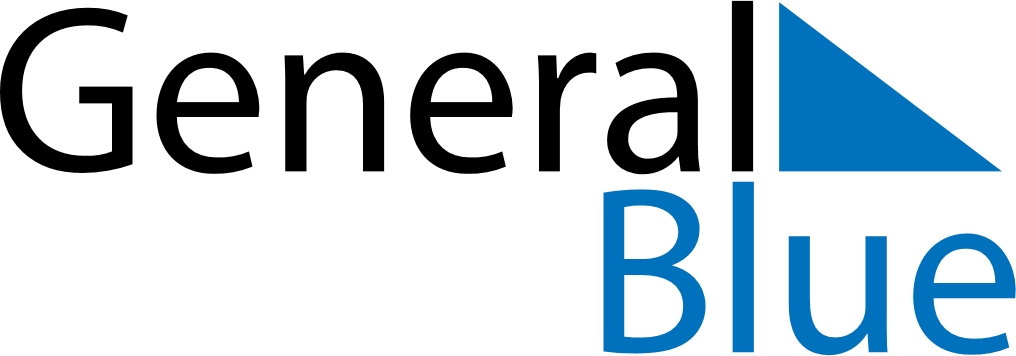 February 2024February 2024February 2024February 2024February 2024February 2024Saerevere, Jaervamaa, EstoniaSaerevere, Jaervamaa, EstoniaSaerevere, Jaervamaa, EstoniaSaerevere, Jaervamaa, EstoniaSaerevere, Jaervamaa, EstoniaSaerevere, Jaervamaa, EstoniaSunday Monday Tuesday Wednesday Thursday Friday Saturday 1 2 3 Sunrise: 8:27 AM Sunset: 4:35 PM Daylight: 8 hours and 7 minutes. Sunrise: 8:25 AM Sunset: 4:38 PM Daylight: 8 hours and 12 minutes. Sunrise: 8:23 AM Sunset: 4:40 PM Daylight: 8 hours and 17 minutes. 4 5 6 7 8 9 10 Sunrise: 8:21 AM Sunset: 4:43 PM Daylight: 8 hours and 22 minutes. Sunrise: 8:18 AM Sunset: 4:45 PM Daylight: 8 hours and 26 minutes. Sunrise: 8:16 AM Sunset: 4:48 PM Daylight: 8 hours and 31 minutes. Sunrise: 8:14 AM Sunset: 4:50 PM Daylight: 8 hours and 36 minutes. Sunrise: 8:11 AM Sunset: 4:53 PM Daylight: 8 hours and 41 minutes. Sunrise: 8:09 AM Sunset: 4:55 PM Daylight: 8 hours and 46 minutes. Sunrise: 8:06 AM Sunset: 4:58 PM Daylight: 8 hours and 51 minutes. 11 12 13 14 15 16 17 Sunrise: 8:04 AM Sunset: 5:00 PM Daylight: 8 hours and 56 minutes. Sunrise: 8:01 AM Sunset: 5:03 PM Daylight: 9 hours and 1 minute. Sunrise: 7:59 AM Sunset: 5:05 PM Daylight: 9 hours and 6 minutes. Sunrise: 7:56 AM Sunset: 5:08 PM Daylight: 9 hours and 11 minutes. Sunrise: 7:54 AM Sunset: 5:10 PM Daylight: 9 hours and 16 minutes. Sunrise: 7:51 AM Sunset: 5:12 PM Daylight: 9 hours and 21 minutes. Sunrise: 7:49 AM Sunset: 5:15 PM Daylight: 9 hours and 26 minutes. 18 19 20 21 22 23 24 Sunrise: 7:46 AM Sunset: 5:17 PM Daylight: 9 hours and 31 minutes. Sunrise: 7:44 AM Sunset: 5:20 PM Daylight: 9 hours and 36 minutes. Sunrise: 7:41 AM Sunset: 5:22 PM Daylight: 9 hours and 41 minutes. Sunrise: 7:38 AM Sunset: 5:25 PM Daylight: 9 hours and 46 minutes. Sunrise: 7:36 AM Sunset: 5:27 PM Daylight: 9 hours and 51 minutes. Sunrise: 7:33 AM Sunset: 5:30 PM Daylight: 9 hours and 56 minutes. Sunrise: 7:30 AM Sunset: 5:32 PM Daylight: 10 hours and 2 minutes. 25 26 27 28 29 Sunrise: 7:27 AM Sunset: 5:35 PM Daylight: 10 hours and 7 minutes. Sunrise: 7:25 AM Sunset: 5:37 PM Daylight: 10 hours and 12 minutes. Sunrise: 7:22 AM Sunset: 5:39 PM Daylight: 10 hours and 17 minutes. Sunrise: 7:19 AM Sunset: 5:42 PM Daylight: 10 hours and 22 minutes. Sunrise: 7:16 AM Sunset: 5:44 PM Daylight: 10 hours and 27 minutes. 